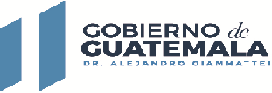 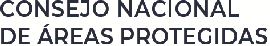 Periodo: Del 01 al 31 de octubre 2021No.RenglónNombre y ApellidosServicios Técnicos / ProfesionalesContrato o ActaVigencia del ContratoPorcentaje de pagoValor en quetzalesPeriodo de PagoCURNITDescripción1189MAGNER ADOLFO ESTRADA BARRERAServicios ProfesionalesActa Administrativa 08-2021.28/07/2021 al15/11/202130.00%Q28,500.00cuarto desembolso24083181223-6Servicios profesionales para elaborar las herramientas administrativas que defina los procedimientos a desarrollar en los casos relacionados a los registros contables y administrativos de bienes objetos de comiso; de insumos y bienes otorgados en calidad de criterios de oportunidad dados por los órganos jurisdiccionales y un procedimiento para establecer el proceso de registro de ingresos privativos.